ACTIVIDAD PEDAGÓGICA LENGUAJE Y COMUNICACIÓN5° BÁSICO  CARACTERÍSTICAS FÍSICAS DE LOS PERSONAJESOA 4: Analizar aspectos relevantes de narraciones leídas para profundizar su comprensión:-Interpretar lenguaje figurado-Expresar opinión sobre actitudes y acciones-Determinar consecuencias-Describir ambientes-Explicar características físicas y psicológicas de los personajes-Comparar textos de diferentes autoresIndicador de evaluación:-Describen personajes presentes en obras narrativasDESCRIPCIÓN DE LA ACTIVIDAD “ADIVINA QUIÉN”1.-Para dar inicio a la actividad, los estudiantes deben seleccionar una narración (voluntaria) de su biblioteca de aula o del texto de estudio. 2.-Se realiza la lectura individual y silenciosa de la narración.3.-Una vez leído el texto, los estudiantes deben escribir en su cuaderno, una lista con todos los personajes que aparecen en la narración leída.4.-Terminada la lista de personajes, se les solicita a los estudiantes que escriban las características físicas de cada uno de los personajes que tiene la narración que leyeron.5.-La profesora les presenta el juego “Adivina quién” (Juego que tiene como objetivo encontrar a un personaje a partir de sus características). De forma voluntaria un par de estudiantes, modelan como se juega.6.-Ahora que todos los estudiantes conocen como se juega “Adivina quién”, la profesora los invita a crear su propio juego. 7.-Crean tarjetas con el dibujo de los personajes de la narración que leyeron. (Mínimo seis personajes y dos tarjetas por personaje).8.-Para la creación de las tarjetas utilizan: hoja de block, tijeras, lápices de colores.9.-Una vez terminadas las tarjetas, se juntan en parejas y comienzan a jugar “Adivina quién”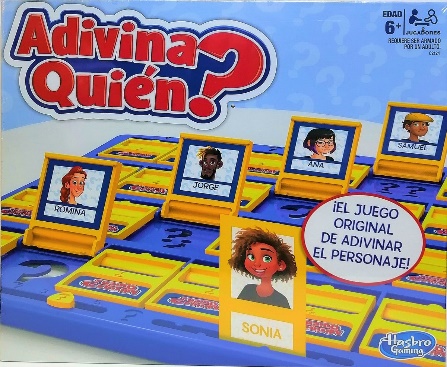 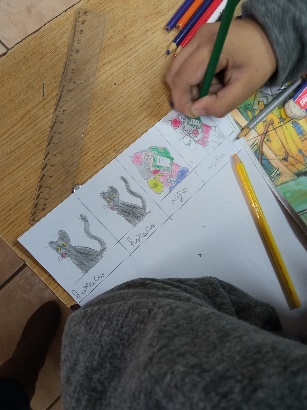 